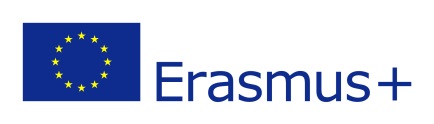 Grant agreement for Erasmus+ mobility student participants – higher educationField: Higher EducationAcademic year: 20../20..Full official name of the sending institution and Erasmus code: Aalto University SFESPOO12Address: P.O. Box 11000, FI-00076 AALTO, FinlandCalled hereafter "the organisation", represented for the purposes of signature of this agreement by [first and last name(s) and function], on the one part, andParticipant first and last name(s):Date of birth:				Address: Phone:					E-mail:The grant will be paid to the bank account student has stated in the Moveon electronic application system. Called hereafter “the participant”, on the other part, Have agreed to the Special Conditions and Annexes below which form an integral part of this agreement ("the agreement"):Annex I	Erasmus+ learning agreement for student mobility for studies/	Erasmus+ learning agreement for student mobility for traineeships (submitted separately)Annex II	General ConditionsAnnex III	Erasmus Student Charter (submitted separately)The terms set out in the Special Conditions shall take precedence over those set out in the annexes. The participant receives:☐ a financial support from Erasmus+ EU funds ☐ a zero-grant☐ a partial financial support from Erasmus+ EU funds SPECIAL CONDITIONSARTICLE 1 – SUBJECT MATTER OF THE AGREEMENT 1.1	The organisation shall provide support to the participant for undertaking a mobility activity under the Erasmus+ Programme.1.2	The participant accepts the support specified in article 3 and undertakes to carry out the mobility activity as described in Annex I.1.3.	Amendments to the agreement shall be requested and agreed by both parties through a formal exchange by letter or by electronic message.ARTICLE 2 – ENTRY INTO FORCE AND DURATION OF MOBILITY2.1	The agreement shall enter into force on the date when the last of the two parties signs.2.2	The physical mobility period shall start on [date] at the earliest and end on [date] at the latest. The start date of the physical mobility period shall be the first day that the participant needs to be physically present at the receiving organisation and the end date shall be the last day the participant needs to be physically present at the receiving organisation. 2.3	The participant shall receive a financial support from EU funds according to the length of the mobility period (from start date to end date).  If applicable, travel days are added to the duration of the mobility period and included in the calculation of the individual support.2.4 	The participant may submit a request concerning the extension of the mobility period within the limits set out in the Erasmus+ Programme guide. If the organisation agrees to extend the duration of the mobility period, the agreement shall be amended accordingly.2.5	The transcript of records/certificate of attendance shall provide the confirmed start and end dates of duration of the mobility period (or statement attached to this document, e.g., Letter of Confirmation), including the virtual componentARTICLE 3 – FINANCIAL SUPPORT 3.1	The financial support is calculated following the funding rules indicated in the Erasmus+ Programme Guide.3.2 	The organisation shall provide the participant the total financial support for the mobility period. For outgoing student mobility, the overall grant is comprised of EU funds and possible supplementary Aalto University funds if the amount of EU funds according to the Erasmus+ rules is less than EUR 1500 in semester exchange or less than EUR 2500 in academic year exchange. Please see more information regarding financial support from EU funds at: https://www.aalto.fi/en/other-studies/erasmus-scholarships The total financial support for the mobility period for long-term mobility is counted per month (30 days) and per extra days depending on the destination country. The exact amount of the Erasmus scholarship will be determined after the end of the exchange as it depends on its actual duration.For short-term mobility EUR 70 per day up to the 14th day of physical activity and EUR 50 per day from the 15th day and includes applicable top-ups and/or applicable travel grant. For zero-grant participants, the contribution for travel and individual support should be 0.3.3	The contribution towards costs incurred in connection with travel or inclusion needs (inclusion support, exceptional costs for expensive travel, travel support, green travel top-up, top-up for fewer opportunities), shall be based on the supporting documents provided by the participant.3.4	The financial support may not be used to cover similar costs already funded by EU funds.3.5	Notwithstanding article 3.4, the grant is compatible with any other source of funding. This includes a salary that the participant could receive for their traineeship or teaching activities, or for any work outside their mobility activities as long as they carry out the activities foreseen in Annex I.3.6	When applying for exchange, students commit themselves to comply with the student exchange principles set by the home university. The financial support or part thereof shall be repaid if the participant does not comply with the terms of the grant agreement or principles set by the home university. However, reimbursement shall not be requested when the participant has been prevented from completing his/her mobility activities as described in Annex I due to force majeure. Such cases shall be reported by the sending institution and accepted by the NA. ARTICLE 4 – PAYMENT ARRANGEMENTS4.1	Payment shall be made to the participant no later than (whichever comes first): - 30 calendar days after the signature of the agreement by both parties - the start date of the mobility periodThe payment shall be made to the participant representing between 70% and 100% of the amount specified in Article 3. In case the participant did not provide the supporting documents in time, according to the funding organisation's timeline, a later payment of the pre-financing can be exceptionally accepted, based on justified reasons.4.2	If the payment under article 4.1 is lower than 100% of the financial support, the submission of the participant final report via the online EU Survey tool shall be considered as the participant's request for payment of the balance of the financial support. The organisation shall have 45 calendar days to make the balance payment or to issue a recovery order in case a reimbursement is due.ARTICLE 5 – INSURANCE5.1      	The organisation shall make sure that the participant has adequate insurance coverage either by providing itself the insurance, or by making an agreement with the receiving organisation for the latter to provide the insurance, or by providing the participant with the relevant information and support to take an insurance on their own. 	The student understands that he/she is personally responsible for adequate insurance coverage during participation in the exchange program. Aalto University recommends those students travelling abroad to obtain independent health and medical insurance, particularly in compliance with any insurance requirements of the visa/residence permit for the destination country. In addition, not replacing proper insurance, those students staying within the European Union are advised to get the European Health Insurance Card (EHIC). Furthermore, students are reminded to research the benefits offered by the local student card. The student is aware that if hospitalization is necessary for any reason while in a foreign country during their time abroad, Aalto University does not take any responsibility for payment of such costs. When signing this agreement, student commits him/herself to have adequate insurance coverage for the mobility period abroad. 5.2      	Insurance coverage shall include at minimum a health insurance 5.3     The responsible party for taking the insurance coverage is:Health insurance (mandatory for all mobilities) has been provided in the following way(s): Through private insurance taken by the student Through private insurance taken by the sending HEI Through private insurance taken by the receiving organisationThrough national health insurance in the sending countryARTICLE 6 – ONLINE LANGUAGE SUPPORT (OLS) 6.1.	The participant must carry out the OLS language assessment in the language of mobility (if available) before the mobility period. The completion of the online assessment before departure is a pre-requisite for the mobility, except in duly justified cases.6.2	The participant can follow OLS language courses, starting as soon as they receive access and making the most out of the service. ARTICLE 7 – PARTICIPANT REPORT7.1.	The participant shall complete and submit the participant report on their mobility experience (via the online EUSurvey tool) within 30 (For incoming long-term student mobility only: 10) calendar days upon receipt of the invitation to complete it. Participants who fail to complete and submit the online participant report may be required by their organisation to partially or fully reimburse the financial support received.7.2	A complementary online survey may be sent to the participant allowing for full reporting on recognition issues.ARTICLE 8 – DATA PROTECTION8.1.  	The funding organisation shall provide the participants with the relevant privacy statement for the processing of their personal data before these are encoded in the electronic systems for managing the Erasmus+ mobilities.	https://webgate.ec.europa.eu/erasmus-esc/index/privacy-statement ARTICLE 9 –APPLICABLE LAW AND COMPETENT COURT9.1	The Agreement is governed by the national law of Finland.9.2	The competent court determined in accordance with the applicable national law shall have sole jurisdiction to hear any dispute between the organisation and the participant concerning the interpretation, application or validity of this Agreement, if such dispute cannot be settled amicably.SIGNATURESFor the participant	For Aalto Universityname / forename	name / forename / functionsignature	signatureDone at 	Done at place, date	place, dateAnnex IIGENERAL CONDITIONSArticle 1: LiabilityEach party of this agreement shall exonerate the other from any civil liability for damages suffered by them or their staff as a result of performance of this agreement, provided such damages are not the result of serious and deliberate misconduct on the part of the other party or his staff.The National Agency of Finland, the European Commission or their staff shall not be held liable in the event of a claim under the agreement relating to any damage caused during the execution of the mobility period. Consequently, the National Agency of Finland or the European Commission shall not entertain any request for indemnity of reimbursement accompanying such claim. Article 2: Termination of the agreementIn the event of failure by the participant to perform any of the obligations arising from the agreement, and regardless of the consequences provided for under the applicable law, the organisation is legally entitled to terminate or cancel the agreement without any further legal formality where no action is taken by the participant within one month of receiving notification by registered letter.If the participant terminates the agreement before its agreement ends or if they fail to follow the agreement in accordance with the rules, they shall have to refund the amount of the grant already paid, except if agreed differently with the sending organisation.In case of termination by the participant due to "force majeure", i.e. an unforeseeable exceptional situation or event beyond the participant's control and not attributable to error or negligence on their part, the participant shall be entitled to receive at least the amount of the grant corresponding to the actual duration of the mobility period. Any remaining funds shall have to be refunded.Article 3: Data ProtectionAll personal data contained in the agreement shall be processed in accordance with Regulation (EC) No 2018/1725 of the European Parliament and of the Council on the protection of individuals with regard to the processing of personal data by the EU institutions and bodies and on the free movement of such data. Such data shall be processed solely in connection with the implementation and follow-up of the agreement by the sending organisation, the National Agency and the European Commission, without prejudice to the possibility of passing the data to the bodies responsible for inspection and audit in accordance with EU legislation (Court of Auditors or European Antifraud Office (OLAF)).The participant may, on written request, gain access to their personal data and correct any information that is inaccurate or incomplete. They should address any questions regarding the processing of their personal data to the sending organisation and/or the National Agency. The participant may lodge a complaint against the processing of their personal data to the European Data Protection Supervisor with regard to the use of the data by the European Commission.Article 4: Checks and AuditsThe parties of the agreement undertake to provide any detailed information requested by the European Commission, the National Agency of Finland or by any other outside body authorised by the European Commission or the National Agency of Finland to check that the mobility period and the provisions of the agreement are being properly implemented.